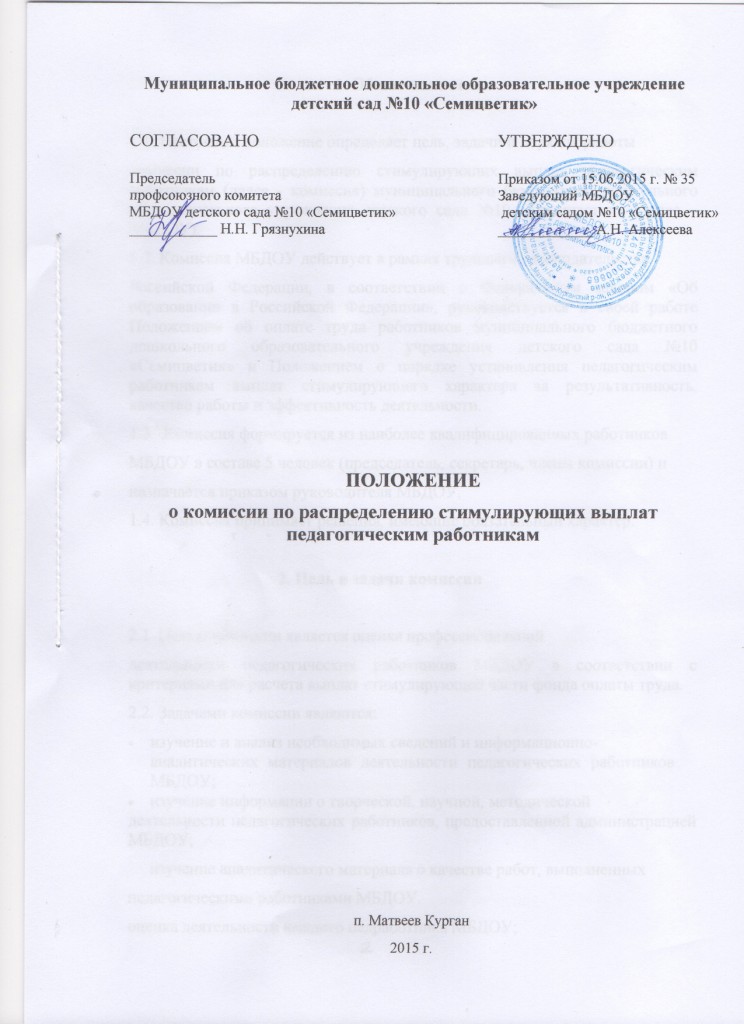 1. Общие положения1.1. Настоящее положение определяет цель, задачи и порядок работыкомиссии по распределению стимулирующих выплат педагогическим работникам (далее-комиссия) муниципального бюджетного дошкольного образовательного учреждения детского сада №10 «Семицветик» (далее – МБДОУ).1.2. Комиссия МБДОУ действует в рамках трудового законодательстваРоссийской Федерации, в соответствии с Федеральным законом «Об образовании в Российской Федерации», руководствуется в своей работе Положением об оплате труда работников муниципального бюджетного дошкольного образовательного учреждения детского сада №10 «Семицветик» и Положением о порядке установления педагогическим работникам выплат стимулирующего характера за результативность, качество работы и эффективность деятельности.1.3.  Комиссия формируется из наиболее квалифицированных работниковМБДОУ в составе 5 человек (председатель, секретарь, члены комиссии) иназначается приказом руководителя МБДОУ.1.4.Комиссия принимает решения, имеющие обязательный характер.                                   2. Цель и задачи комиссии2.1. Целью комиссии является оценка профессиональнойдеятельности педагогических работников МБДОУ в соответствии с критериями для расчета выплатстимулирующей части фонда оплаты труда.2.2. Задачами комиссии являются:изучение и анализ необходимых сведений и информационно-аналитических материалов деятельности педагогических работников МБДОУ;изучение информации о творческой, научной, методическойдеятельности педагогических работников, предоставленной администрацией МБДОУ;изучение аналитического материала о качестве работ, выполненныхпедагогическими работниками МБДОУ.оценка деятельности каждого педработникаМБДОУ;предоставление объективного, полного анализа работы педработников;установление выплат стимулирующего характера с учетом показателей результатов труда педработниковМБДОУ.3. Права комиссии по распределениюстимулирующих  выплат работникам ДОУ3.1. Комиссия имеет право:– требовать от руководителя МБДОУ необходимую информацию для полногоизучения деятельности работника;– приглашать на заседания комиссии в качестве консультантов и экспертоввысококвалифицированных специалистов.4. Организация работы комиссии по распределениюстимулирующих выплат педагогическим работникам4.1. Комиссией проводится оценка профессиональной деятельностиработников МБДОУ в соответствии с критериями для расчета выплатстимулирующей части фонда оплаты труда педработникам.4.2. Заседания комиссии проводятся ежемесячно.4.3. Руководитель МБДОУ по запросу направляет председателю комиссиинеобходимые сведения и информационно-аналитические материалы запрошедший месяц.4.4. На заседании комиссии анализируются предоставленные материалы ивыставляются баллы по каждому показателю.4.5. Решение принимается большинством голосов открытым голосованием исчитается принятым, если в голосовании участвовало не менее двух третейсостава комиссии.4.6. Решение комиссии оформляется протоколом.4.7. Председатель комиссии знакомит каждого работника МБДОУ срезультатами работы комиссии под личную роспись.4.8. При наличии разногласий в оценке деятельности по какому-либопоказателю приглашается эксперт(ы), ответственный(е) за оценку данногопоказателя. Если разногласия не урегулированы, составляется протоколразногласий с мотивированным обоснованием выставленных баллов, которыйподписывается председателем комиссии и педагогическим работником МБДОУ и передаётся вместе с показателями по данному работнику для вынесения окончательного решения на  Совет трудового коллектива МБДОУ и согласовывается с профсоюзным комитетом первичной профсоюзной организации.4.9. Секретарь комиссии составляет сводный протокол по всем педагогическим работникам МБДОУ в разрезе показателей, итогового балла по каждому работнику, суммой всех итоговых баллов и передает его руководителю МБДОУ. Сумма выплатстимулирующего характера закрепляется приказом заведующего МБДОУ и данныепередаются в бухгалтерию.5. Ответственность комиссии по распределениюстимулирующих выплат педагогическим работникам6.1. Секретарь комиссии несет ответственность за хранение документации.6.2. Комиссия несет ответственность за:– качественную оценку профессиональной деятельности работников;– проведение оценки деятельности в срок до 20 числа каждого месяца;-разглашение информации, результатов оценки профессиональнойдеятельности каждого работника.7. Делопроизводство7.1. Секретарь комиссии ведет делопроизводство:– протоколы заседания комиссии.8. Заключительные положения 8.1. Настоящее Положение вступает в действие с момента утверждения ииздания приказа руководителя МБДОУ.